2o ΔΗΜΟΤΙΚΟ ΣΧΟΛΕΙΟ ΚΡΥΟΝΕΡΙΟΥ 6 Μαρτίου-ημέρα σχολικής βίαςΣυζήτηση-σχολιασμόςΠαρακολουθήσαμε τους παρακάτω συνδέσμους και προχωρήσαμε σε διαλογική συζήτηση https://www.youtube.com/watch?v=5J9SZAyxZ4A https://www.youtube.com/watch?v=MLZ3ufECZkA …ο άνθρωπός μας … με τα μηνύματά μας …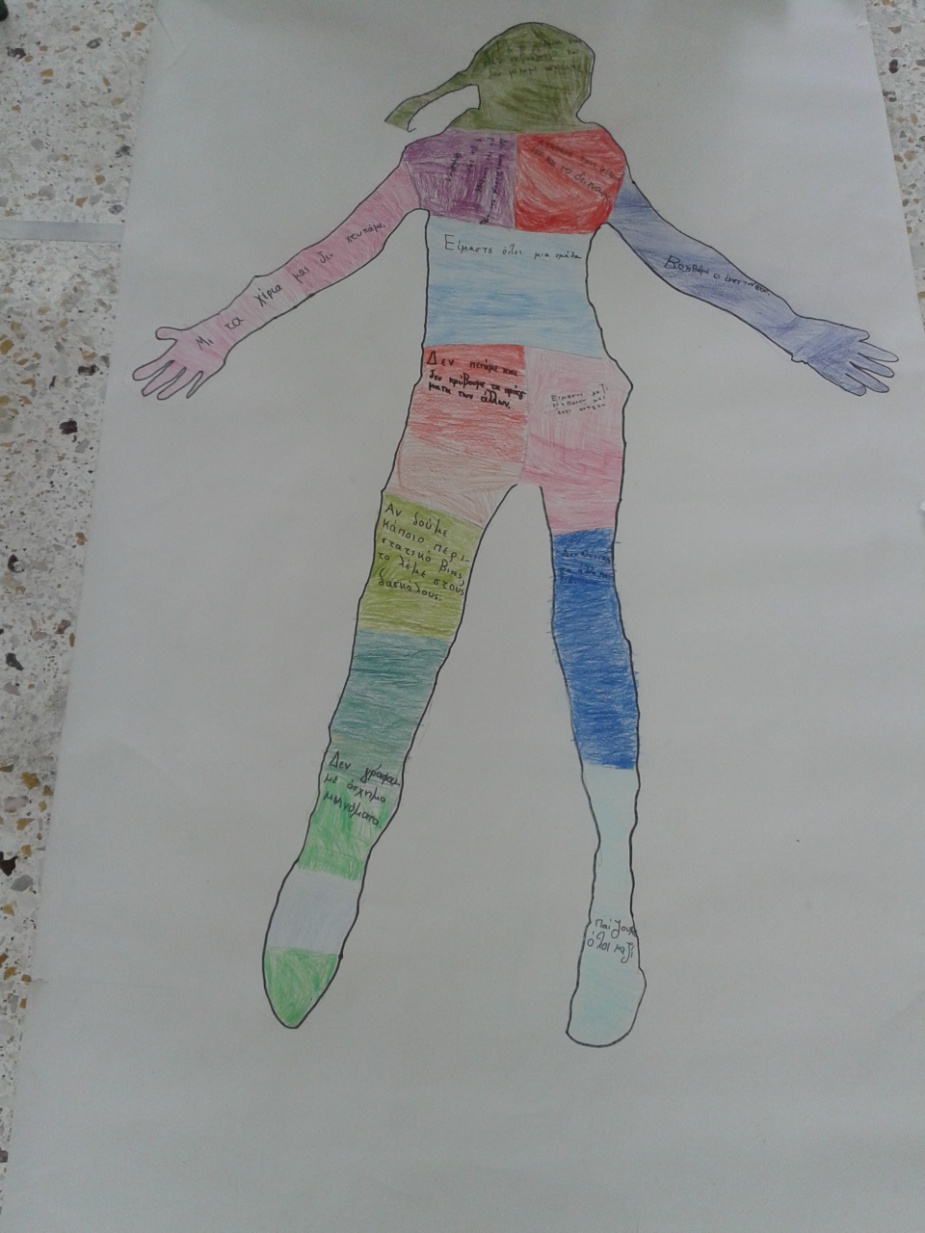 